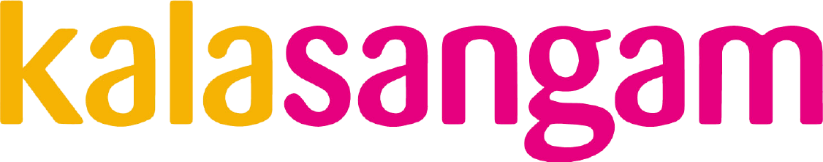 Arts & Heritage OfficerKala Sangam HubThis Arts & Heritage Officer will be based at Kala Sangam.Kala Sangam is an intercultural arts hub which aims to reflect the diversity of contemporary Britain through the work it presents, the artists it supports and the communities it engages. The company aims to bring people and communities together to create and experience high-quality diverse art and to increase understanding and awareness of different cultures. The post holder will be working with four specific community groups:WomenZoneNAFS (Nutrition, Advice, Fitness and Self-Care)u3a (University of the Third Age)The New Libya SocietyThese four key communities sit on Kala Sangam’s doorstep, and they include some of the least engaged people with publicly funded culture and heritage in the UK. Each of these communities will be supported to explore and respond to their personal and shared heritages, before embarking on the creation of a major artistic response that will bring their heritages to the world during the City of Culture year.The following are specific to the Arts & Heritage Officer who will be based at the Kala Sangam:Reports toHead of Community Engagement, Kala SangamOffice BaseWorking from temporary office Bank House, 41 Bank Street, Bradford BD1 1RD (during our capital redevelopment closure period), and then at St Peter’s House, 1 Forster Square, Bradford, BD1 4TY when we re-open as Bradford Arts Centre. The post may require local and regional travel.Desirable LanguagesIt would be desirable (but not essential) if the post holder could speak one of the following languages: a South Asian dialect / Eastern European (incl. Roma) dialects / Libyan Arabic.Desirable knowledgeIt would be desirable (but not essential) if the post holder has:Knowledge relevant to communities/groups in Bradford, local to Kala Sangam.The understanding of specific art forms and cultures relevant to English, Pakistani, Eastern European and/or Libyan communities.Desirable ExperienceIt would be desirable (but not essential) if the post holder has:Previous engagement with one of the identified communities/groups: (WomenZone, NAFS, u3a or New Libya Society).